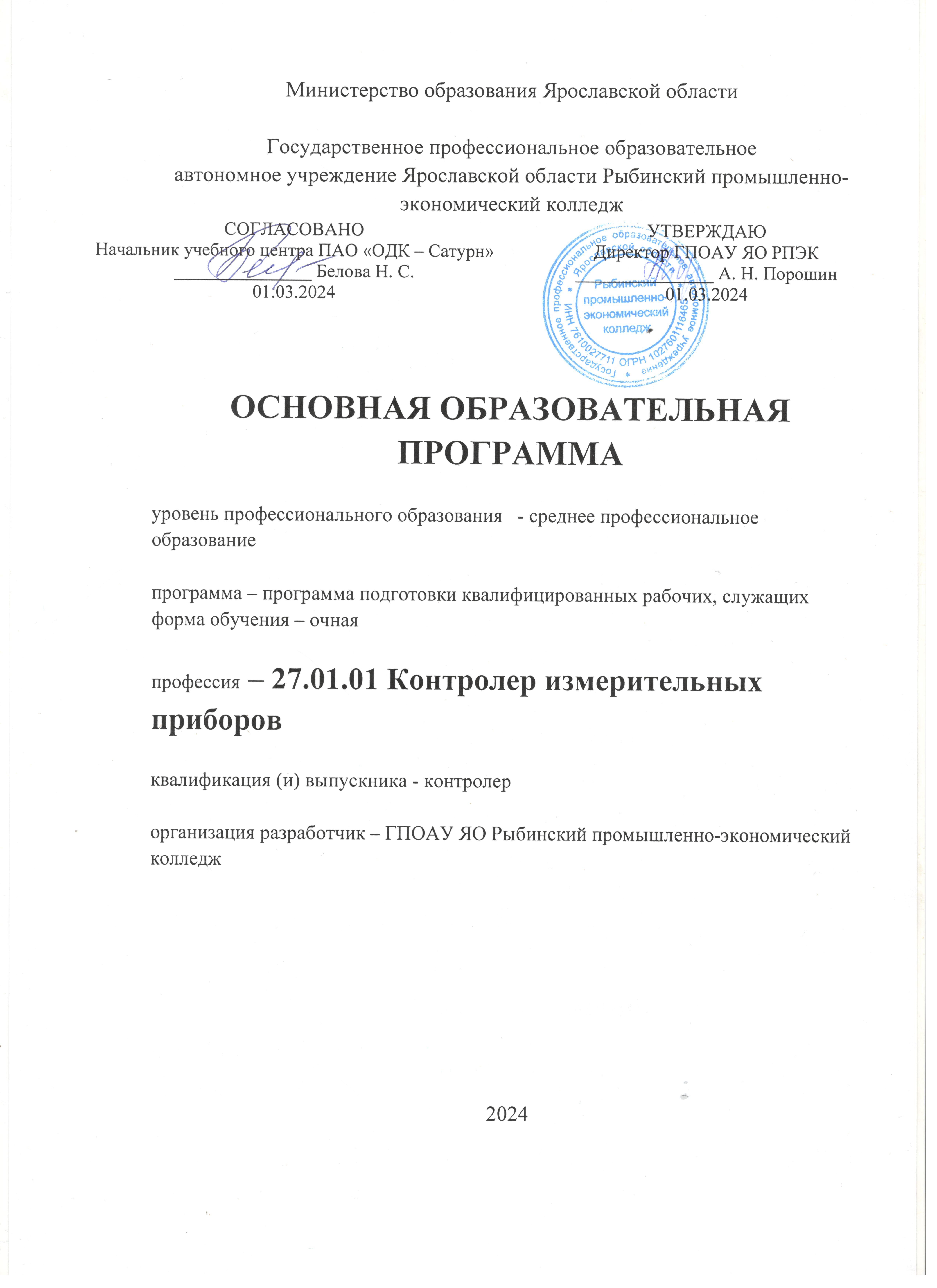 СодержаниеРаздел 1. Общие положенияРаздел 2. Общая характеристика образовательной программы среднего профессионального образованияРаздел 3. Планируемые результаты освоения образовательной программы3.1. Общие  компетенции3.2. Профессиональные компетенцииРаздел 4.  Организационно-педагогические условия реализации образовательной программы4.1.  Учебный план4.2.   Календарный учебный график4.3 Рабочие программы дисциплин, профессиональных модулей4.4. Организация практической подготовки4.5. Система оценки результатов освоения ОПОП 4.6. Рабочая программа воспитания Раздел 5. Условия реализации образовательной программыПриложения.Приложение 1. Рабочий учебный планПриложение 2. Календарный график учебного процессаПриложение 3.  Рабочие программы профессиональных модулейПриложение 4. Рабочие программы учебных дисциплин Приложение 5. Программа воспитания Приложение 6. Календарный план воспитательной работы             Раздел 1. Общие положения1.1. Настоящая образовательная программа по профессии среднего профессионального образования 27.01.01 Контролер измерительных приборов (далее – ОП СПО) разработана на основе федерального государственного образовательного стандарта среднего профессионального образования по профессии 27.01.01 Контролер измерительных приборов, утвержденного приказом Минпросвещения РФ от 17 августа 2022 г. № 747. ОП СПО определяет объем и содержание среднего профессионального образования по профессии 27.01.01 Контролер измерительных приборов, планируемые результаты освоения образовательной программы,  условия образовательной деятельности.1.2. Нормативные основания для разработки ОПОП:Федеральный закон от 29.12.2012 №273-ФЗ «Об образовании 
в Российской Федерации»;Приказ Минпросвещения России от 08.04.2021 № 153 «Об утверждении Порядка разработки примерных основных образовательных программ среднего профессионального образования, проведения их экспертизы и ведения реестра примерных основных образовательных программ среднего профессионального образования»»;-  Приказ Минпросвещения России от  17 августа 2022 г. № 747 об утверждении ФГОС СПО по профессии 27.01.01 Контролер измерительных приборов; 24.08.2022 № 762 «Об утверждении Порядка организации и осуществления образовательной деятельности по образовательным программам среднего профессионального образования»;Приказ Минпросвещения России от 08.11.2021 № 800 «Об утверждении Порядка проведения государственной итоговой аттестации по образовательным программам среднего профессионального образования»;Приказ Минобрнауки России № 885, Минпросвещения России № 390 
от 05.08.2020 «О практической подготовке обучающихся» (вместе с «Положением 
о практической подготовке обучающихся»);Приказ Министерства науки и высшего образования Российской Федерации
и Министерства просвещения Российской Федерации от 5 августа 2020 г. N 882/391 
«Об организации и осуществлении образовательной деятельности при сетевой форме реализации образовательных программ»;- Приказ Минобрнауки России от 02.07.2013 № 513 «Об утверждении Перечня профессий рабочих, должностей служащих, по которым осуществляется профессиональное обучение»;- Приказ Министерства Просвещения Российской Федерации от 17.05.2022 № 336 
«Об утверждении перечней профессий и специальностей среднего профессионального образования и установлении соответствия отдельных профессий и специальностей среднего профессионального образования, указанных в этих перечнях, профессиям и специальностям среднего профессионального образования, перечни которых утверждены приказом Министерства образования и науки Российской Федерации от 29 октября 2013 г. № 119 «Об утверждении перечней профессий и специальностей среднего профессионального образования».- Устав и иные локальные нормативные акты ГПОАУ ЯО Рыбинского промышленно-экономического колледжаРаздел 2. Общая характеристика образовательной программы среднего профессионального образованияРеализация образовательной программы осуществляется на государственном языке Российской Федерации.       Область профессиональной деятельности, в которой выпускники, освоившие образовательную программу, могут осуществлять профессиональную деятельность: 40 Сквозные виды профессиональной деятельности в промышленности. Выпускники могут осуществлять профессиональную деятельность в других областях профессиональной деятельности и (или) сферах профессиональной деятельности при условии соответствия уровня их образования и полученных компетенций требованиям к квалификации работника. При реализации образовательной программы возможно применение электронного обучения и дистанционных образовательных технологий.При обучении инвалидов и лиц с ограниченными возможностями здоровья электронное обучение и дистанционные образовательные технологии предусмотрена возможность приема-передачи информации в доступных для них формах.Срок реализации ОПОП по профессии 27.01.01 Контролер измерительных приборов на базе среднего общего образования –  10 месяцев.2.1. Квалификация, присваиваемая выпускникам образовательной программы – контролер.2.2. Форма обучения: очная.2.3. Общий объем образовательной программы, реализуемой на базе основного общего образования: 1476 академических часа.При обучении по индивидуальному учебному плану срок получения образования по образовательной программе вне зависимости от формы обучения составляет не более срока получения образования, установленного для соответствующей формы обучения. При обучении и по индивидуальному учебному плану обучающихся инвалидов и лиц с ограниченными возможностями здоровья срок получения образования может быть увеличен не более чем на 1 год по сравнению со сроком получения образования для соответствующей формы обучения.Профессиональная образовательная организация предоставляет возможность сдачи Единого государственного экзамена по программе среднего общего образования. Выпускникам, успешно сдавшим ЕГЭ, выдается аттестат о среднем общем образовании.2.4. Получение образования для лиц с ограниченными возможностями здоровья.В случае поступления в ГПОАУ ЯО Рыбинский промышленно-экономический колледж лиц с ограниченными возможностями здоровья разрабатываются адаптированные образовательные программы с учетом особенностей их психофизического развития, индивидуальных возможностей и состояния здоровья и при необходимости, обеспечивающие коррекцию нарушений, развития и социальную адаптацию указанных лиц, а для инвалидов – с учетом индивидуальной программы реабилитации инвалида. Адаптированные программы разрабатываются в соответствии с требованиями ФГОС СПО по профессии 27.01.01 Контролер измерительных приборов.Раздел 3. Планируемые результаты освоения образовательной программы3.1. Общие компетенции3.2. Профессиональные компетенцииРаздел 4. Организационно-педагогические условия, реализации образовательной программы4.1. Учебный план (Приложение 1)Учебный план регламентирует порядок реализации ОП СПО по профессии 27.01.01 Контролер измерительных приборов. В учебных циклах выделяется объем работы обучающихся во взаимодействии с преподавателем по видам учебных занятий и самостоятельной работы обучающихся.Виды учебных занятий, составляющие объем работы обучающихся во взаимодействии с преподавателем: урок/занятие, практическое занятие, лабораторное занятие, консультация, промежуточная аттестация.Исходя из специфики профессии 27.01.01 Контролёр измерительных приборов для проведения лабораторных занятий в рамках профессиональных модулей возможно деление учебной группы на подгруппы.4.2. Календарный учебный график (Приложение 2)Календарный учебный график устанавливает последовательность и продолжительность теоретического обучения, промежуточной аттестации, практик, государственной итоговой аттестации и каникул. Учебный процесс организован в режиме пятидневной учебной недели, занятия группируются парами.Календарный учебный график составляется на основе ФГОС СПО с учетом сроков и продолжительности практической подготовки обучающихся и государственной итоговой аттестации выпускников по профессии 27.01.01 Контролер измерительных приборов.Для удобства составления расписания учебных занятий календарный учебный график составлен по курсам.При составлении календарного учебного графика учтены следующие параметры: учебный год начинается с 1 сентября и завершается 31 августа (включая каникулы).Продолжительность каникул составляет 11 недель, в том числе 2 недели в зимний период.В график учебного процесса могут вноситься изменения, в связи с учебно-производственной необходимостью.4.3. Рабочие программы дисциплин, МДК, профессиональных модулей учебного плана ОПОПРабочие программы дисциплин, профессиональных модулей разработаны на основе ФГОС СПО 27.01.01 Контролер измерительных приборов.Раскрывается возможность использования программы в дополнительном профессиональном образовании с указанием направленности программ повышения квалификации, переподготовки и профессиональной подготовки.4.4. Организация практической подготовки.Практическая подготовка - форма организации образовательной деятельности при освоении образовательной программы в условиях выполнения обучающимися определенных видов работ, связанных с будущей профессиональной деятельностью и направленных на формирование, закрепление, развитие практических навыков и компетенций по профилю.Практическая подготовка при реализации учебных предметов, курсов, дисциплин (модулей) организуется в ГПОАУ ЯО Рыбинском промышленно-экономическом колледже путем проведения практических занятий, практикумов, лабораторных работ и иных аналогичных видов учебной деятельности, предусматривающих участие обучающихся в выполнении отдельных элементов работ, связанных с будущей профессиональной деятельностью.Практика является обязательным разделом ОП и представляет собой вид учебных занятий, обеспечивающих практикоориентированную подготовку обучающихся.При реализации ОП предусматриваются следующие виды практик: учебная и производственная.Учебная практика проводится в учебных мастерских ГПОАУ ЯО Рыбинского промышленно-экономического колледжа и (или) в организациях, направление деятельности которых соответствует профилю подготовки обучающихся. Производственная практика проводится в организациях на основе договоров, заключаемых между ПОО и организациями-партнерами.Учебная практика и производственная практика проводятся образовательным учреждением при освоении обучающимися профессиональных компетенций в рамках профессиональных модулей и могут реализовываются рассредоточено или концентрированно в несколько периодов (блоками). Производственная практика и частично учебная практика проводятся в рамках соглашения на базе Учебного центра и в подразделения ПАО «ОДК – Сатурн».По учебной и производственной практикам, определена форма проведения промежуточной аттестации – в соответствии с учебным планом ОПОП – дифференцированный зачет.4.5. Система оценка результатов освоения ОПОП.Оценочные материалы для ОП СПО по профессии 27.01.01 Контролер измерительных приборов включают в себя методические материалы, формы и процедуры текущего контроля знаний, промежуточной аттестации по каждому предмету/дисциплине, профессиональному модулю, практике, государственной итоговой аттестации.Форма оценочных материалов, определяется образовательной организацией самостоятельно, но основании локального акта «Положение о формировании фонда оценочных средств».4.5.1. Формами текущего контроля по предмету/дисциплине/МДК:- контрольные работы;- выполнение и защита лабораторных и практических работ;- оценка качества выполнения самостоятельной работы обучающихся (доклад, сообщение, реферат, конспект, решение задач и др.);- тестирование по отдельным темам и разделам дисциплин/МДК;- устный или письменный опрос на занятии;- проведение круглого стола, деловой игры и др.4.5.2. Основными формами промежуточной аттестации являются: - контрольная работа;- дифференцированный зачет (зачет), (в том числе комплексный);- экзамен (экзамен по модулю), (в том числе комплексный); - квалификационный экзамен.Промежуточная аттестация обучающихся по учебной и производственной практикам осуществляется в рамках учебной и производственной практик. Получение обучающимися профессии рабочего в рамках образовательной программы среднего профессионального образования завершается сдачей квалификационного экзамена.Квалификационный экзамен проводится с обязательным участием представителей работодателя и оценкой профессиональных квалификаций или ее части (совокупности компетенций) обучающихся, с присвоением уровня квалификации. По результатам квалификационного экзамена обучающийся получает свидетельство по профессиям рабочих, должностям служащих:- контролер 2-4 разряд;4.5.3. Формой государственной итоговой аттестации (далее – ГИА) выпускников по профессии 27.01.01 Контролер измерительных приборов  является демонстрационный экзамен.Для государственной итоговой аттестации разработана программа государственной итоговой аттестации и оценочные материалы.4.6. Рабочая программа воспитания. (Приложение 5)4.6.1. Рабочая программа воспитания разработана с учетом преемственности целей и задач Примерной программы воспитания для профессиональных образовательных организаций, разработанной Институтом изучения детства, семьи и воспитания РАО. Цель рабочей программы воспитания – создание организационно-педагогических условий для формирования личностных результатов обучающихся, проявляющихся 
в развитии их позитивных чувств и отношений к российским гражданским (базовым, общенациональным) нормам и ценностям, закреплённым в Конституции 
Российской Федерации, с учетом традиций и культуры субъекта Российской Федерации, деловых качеств определенных отраслевыми требованиями (корпоративной культурой).Задачи: формирование единого воспитательного пространства, создающего равные условия для развития обучающихся профессиональной образовательной организации;организация всех видов деятельности, вовлекающей обучающихся 
в общественно-ценностные социализирующие отношения;формирование у обучающихся профессиональной образовательной организации общих ценностей, моральных и нравственных ориентиров, необходимых для устойчивого развития государства;усиление воспитательного воздействия благодаря непрерывности процесса воспитания.4.6.2. Календарный план воспитательной работы. (Приложение 6)Календарный план воспитательной работы представлен с учетом отраслевых профессионально значимых событий и праздников.Раздел 5. Условия реализации образовательной программы5.1. Общесистемные требования к условиям реализации образовательной программы.ГПОАУ ЯО Рыбинский промышленно-экономический колледж располагает на праве оперативного управления материально-технической базой, обеспечивающей проведение всех видов учебной деятельности обучающихся, предусмотренных учебным планом, с учетом ОПОП.5.2. Требования к материально-техническому обеспечению образовательной программы5.2.1. Специальные помещения представляют собой учебные аудитории для проведения занятий всех видов, предусмотренных образовательной программой, в том числе групповых и индивидуальных консультаций, текущего контроля и промежуточной аттестации, а также помещения для самостоятельной и воспитательной работы, мастерские и лаборатории, оснащенные оборудованием, техническими средствами обучения.Перечень специальных помещений:Кабинет социально-гуманитарных дисциплин:доска передвижная, поворотная – 1 шт.,доска школьная 3-х элементная – 1 шт.,карты по темам программы, шкаф для документов с полками- 6 шт., стул - 36 шт., парта  двухместная -18 шт., рабочее место преподавателя: компьютер Мinitower INWIN EMR002 Black Micro ATX 350W, клавиатура Genius KB-110 Black PS/2MONITOR Samsung 943N  ksb SilverGenius NetScroll 110 Optical Black, колонки «Диалог» W-201 / Silverпринтер НР лазерный Laser Jet P1005 USB 2/0, проектор Panasonik, экран настенный Matte White S 180.Кабинет иностранного языка в профессиональной деятельности:рабочее место преподавателя:  компьютер Benq – 1 шт., проектор EPSON – 1 шт., стол компьютерный – 1 шт., стул операторский поворотный ИЗО/ЖТС – 1 шт., экран настенный STAR AV – 1шт., тумба подкатная 4 ящика – 1 шт., доска ученическая аудиторная 5-элементная – 1 шт., тумба для доски аудиторной – 1 шт., стол ученический аудиторный 2-х местный – 12 шт., стул ученический аудиторный на м/к – 24 шт., доска меловая трехсекционная 1 шт., шкаф книжный 2 шт.Кабинет «Безопасность жизнедеятельности»рабочее место преподавателя: компьютер Emachines - 1шт , принтер Canon – 1 шт., проектор  ViewSonic– 1 шт.,  шкаф для учебных пособий – 3 шт., колонки SVEN– 1 шт.,  винтовка пневм. - 10 шт., автомат ММГ-74 – 7 шт.,   винтовка Hatsan – 2 шт., костюм-камуфляж – 24 шт.,  тренажер серии «Максим» - 1 шт., комплект мебели для учащихся – 15 комплектов, телевизор VESTEL – 1 шт.,   DVD LG DC488DX – 1 шт., тренажёры для проведения сердечно-лёгочной реанимации и извлечения инородного тела.Спортивный зал: место для стрельбы, винтовка пневматическая МР 512 – 9 – 10 шт.Спортивный зал: Рабочее место преподавателя: стол для преподавателя – 1 шт., стул преподавательский – 3 шт.,  телефон Panasonic -1 шт., системный блок microlab-1 шт., монитор LG – 1 шт., клавиатура + мышка – 1 шт.,  доска пробковая – 1 шт., тепловая пушка -1 шт., стол теннисный – 4 шт., центр музыкальный Pioneer -1 шт., секундомер – 2 шт., шахматы – 7  шт., мяч баскетбольный Molten -2 шт., щит баскетбольный – 2 шт.,  баскетбольная форма – 20 шт., мяч волейбольный Micas -4 шт., сетка волейбольная – 1 шт., мяч футбольный – 1 шт.,  насос – 1 шт., мяч набивной 3 кг -3 шт., мяч набивной 5 кг – 1 шт., конь гимнастический -1шт.,  мост гимнастический – 1 шт., мешок боксёрский – 1шт.,  беговая дорожка – 1 шт., велотренажёр – 3шт., брусья гимнастические – 1шт.,силовой комплекс Oxygen – 2 шт.,  подставка с грифами  штангой Kettier-1 шт., атлетическая скамья под штангой со стойкой – 1 шт., диски обрезинивые 1,25 кг – 4 шт.,  2,5 кг – 2 шт.,10 кг – 4 шт., 5 кг – 4 шт., 15 кг – 4 шт., гантели обрезинивые 1,5 кг – 16 шт.,  2 кг – 14 шт.,  гриф гантельный -  4 шт.,   гриф для штанги – 2 шт., дартс – 1 шт.,  коврик гимнастический – 5 шт., степ доска – 14 шт.,  скамья для жима -1шт., скамья для пресса -1шт., лыжи – 29 пар, лыжные ботинки – 24 пары,  лыжные палки – 13 пар, гири  5 кг -2 шт., 8 кг -2 шт.,12 кг-2 шт., 16 кг- 2 шт., 24 кг- 2 шт.,   стенка – 10 шт., кронштейн для подтягивания – 10 шт.Спортивный комплекс.Спортивная площадка  с элементами полосы препятствийФутбольное поле. Баскетбольная площадкаВолейбольная площадкаКабинет «Бережливое производство» (совмещен с кабинетом «Инженерная графика»):Рабочее место преподавателя: устройство многофункциональное Canon LaserBase MF3228 – 1 шт., компьютер Acer – 1шт., проектор Acer  PD525D – 1 шт., экран Wall Screen 160*160 – 1 шт., коммутатор Trendet – 1 шт., доска аудиторная 3-элементная – 1шт.,  компьютер Samsung – 12 шт. (с программным обеспечением КОМПАС), стол компьютерный – 15 шт., стол ученический 1-местный  – 30 шт., стул ученический – 30 шт., кондиционер Venterra – 1 шт., шкаф широкий со стеклом – 2 шт., тумба для плакатов – 3 шт.,комплект электронных методических пособий по бережливому производству и инженерной графикеКабинет электротехники и электроники (совмещен с лабораторией аналоговой схемотехники):Рабочее место преподавателя: - интерактивная доска Jeminico JQ75MW – 1 шт.- стол преподавателя – 1 шт.стул операторский поворотный ИЗО/ЖТС – 1 шт. доска ученическая аудиторная 5-элементная – 1 шт., - стенд лабораторный «Монтаж и наладка электрооборудования» - 1 шт., стенд лабораторный "Электрические аппараты "НТЦ -09.00 – 1 шт.,  стенд лабораторный "Электротехника и основы электроники" НТЦ-01.100 – 1шт., - компьютер Acer Veriton M2611G – 3 шт.- учебное программное обеспечение по аналоговым системам-стеллаж демонстрационный-стол ученический – 20 шт.-стул ученический – 32 шт.- стенды контрольно-регулировочные – 5 шт.Кабинет и лаборатория метрологии стандартизации и сертификации (совмещены с лабораторией технических  и метрологических измерений, мастерской монтажа, наладки и регулировки средств измерений):Рабочее место преподавателя: ноутбук LENOVO,  мультимедийный проектор Ricon PJ S2440, рабочие места обучающихся (15 столов, 30 стульев), микроскопы для изучения образцов материалов, печь муфельная, твердомер, угломеры 2 УМ и 5 УМ, индикатор цифровой ИЧЦ 0-10,меры длины концевые №1, микрометр МКЦ 25 ГОСТ 6507-90 электронный, микрометр цифровой МКЦ 0-25vv, нутромеры микрометрические НМ 75-600 и НМ 75, нутромер цифровой, штангенглубиномер цифровой ШГЦ-200-0.01, штангенрейсмас цифровой ШРЦ-250-0,01, штангенциркуль цифровой ШЦЦ-1-150-0,01 – 10 шт., штатив ШМ- II НМ магн. (ИЧ-10),  эталон чистоты поверхности,  глубиномер микрометрический ГМ100, линейки металлическая 300мм и 500мм, микрометр МК 25 (диапазон 0-25), микрометр МК 25 ГОСТ 6507-90,  стенд 1,19*0,84 м – 9 шт., штангенглубиномер ШГ-150 0,05мм – 3 шт., штангенрейсмас ШР250, штангенциркуль ШЦ-250 – 3 шт., образцы материалов (стали, чугуна, цветных металлов),образцы неметаллических и электротехнических материалов, микроскоп МБС-10, пинцет антистатический, бинокулярный микроскоп, термометр Магистр с поверкой (1 на 2 рабочих места), приборы для измерения массы: лабораторные весы, гири, электромеханические весы и дозаторы; приборы для измерения объема: меры вместимости (колбы, пипетки, бюретки, цилиндры, мензурки, мерники),  приборы для измерения тепловых величин: термостаты, кипятильник; термометры, манометры, барометры, специальные средства настройки и калибровки технических средств измерений.«Aктовый зал» Секция складных стульев – 48 шт.КулисыАкустическая система PanasonicМикрофоны беспроводные - 3 шт.Рабочая станция Micros           Мультимедийный проектор ACER – 1 шт., экран.«Читальный зал» Шкаф со стеклом – 12 шт.Стол читателя – 8 шт.Стул – 16 шт.Информационные стенды – 4 шт.Рабочее место читателя с выходом в интернет: ноутбук Тип-2 6  шт. (передвижной комплекс)«Библиотека» Стеллаж открытый многосекционный – 22 шт.Шкаф со стеклом – 6 шт., стол – 4 шт., стул – 4 шт., информационные стенды – 2 шт.Автоматизированное рабочее место библиотекаря с выходом в интернет: компьютер 2 шт.: SAMSUNG; принтер HP лазерный – 1 шт., сканер Epson – 1 шт.,  МФУ (копир+сканер+принтер) Pantum V 6800FDWПроизводственная практика проводится в соответствии с договорами о сотрудничестве  с предприятиями соответствующего профиля.5.3. Требования к учебно-методическому обеспечению образовательной программы.5.3.1. Характеристика библиотечного фонда образовательной организации Библиотечный фонд укомплектован печатными изданиями и (или) электронными изданиями по каждой дисциплине (модулю) из расчета не менее 0,25 экземпляра каждого из изданий, указанных в рабочих программах дисциплин (модулей) в качестве основной литературы, на одного обучающегося из числа лиц, одновременно осваивающих соответствующую дисциплину (модуль), с учетом наличия электронной информационно-образовательной среды и учебно-методической документацией.5.3.2. Обучающиеся инвалиды и лица с ограниченными возможностями здоровья обеспечены печатными и (или) электронными учебными изданиями, адаптированными при необходимости для обучения указанных обучающихся.5.3.3. Перечень необходимого комплекта лицензионного и свободно распространяемого программного обеспечения, в том числе отечественного производства.5.4. Требования к кадровым условиям реализации образовательной программы.Реализация образовательной программы обеспечивается педагогическими работниками образовательной организации, а также лицами, привлекаемыми к реализации образовательной программы на условиях гражданско-правового договора, в том числе из числа руководителей и работников организаций, направление деятельности которых соответствует области профессиональной деятельности в области металлообработки и машиностроения и имеющих стаж работы в данной профессиональной области не менее 3 лет.Педагогические работники, привлекаемые к реализации образовательной программы, получают дополнительное профессиональное образование по программам повышения квалификации, в том числе в форме стажировки в организациях, направление деятельности которых соответствует области профессиональной деятельности не реже 1 раза в 3 года с учетом расширения спектра профессиональных компетенций.Доля педагогических работников (в приведенных к целочисленным значениям ставок), обеспечивающих освоение обучающимися профессиональных модулей, имеющих опыт деятельности не менее 3 лет в организациях, направление деятельности которых соответствует области профессиональной производства авиационных двигателей в общем числе педагогических работников, реализующих образовательную программу, составляет не менее 25 процентов.5.5. Требования к финансовым условиям реализации образовательной программы.Расчеты нормативных затрат оказания государственных услуг по реализации образовательной программы осуществляется в соответствии с Методикой определения нормативных затрат на оказание государственных услуг по реализации образовательных программ СПО по профессиям (специальностям) и укрупненным группам профессий (специальностей), утвержденной Минобрнауки России от 27.11.2015 г № АП-114/18вн.5.6. Требования к применяемым механизмам оценки качества образовательной программы.Качество образовательной программы определяется в рамках системы внутренней оценки, а также системы внешней оценки на добровольной основе.В целях совершенствования образовательной программы при проведении регулярной внутренней оценки качества образовательной программы привлекаются работодатели и их объединения, иные юридические и (или) физические лица, включая педагогических работников образовательной организации.Внешняя оценка качества образовательной программы осуществляется при проведении работодателями, их объединениями, а также уполномоченными ими организациями, с целью признания качества и уровня подготовки выпускников, освоивших образовательную программу, отвечающими требованиям профессиональных стандартов, требованиям рынка труда к специалистам соответствующего профиля.Код компетенцииФормулировка компетенцииЗнания, умения ОК 01Выбирать способы решения задач профессиональной деятельности применительно 
к различным контекстамУмения: ОК 01Выбирать способы решения задач профессиональной деятельности применительно 
к различным контекстамраспознавать задачу и/или проблему 
в профессиональном и/или социальном контекстеОК 01Выбирать способы решения задач профессиональной деятельности применительно 
к различным контекстаманализировать задачу и/или проблему и выделять её составные частиОК 01Выбирать способы решения задач профессиональной деятельности применительно 
к различным контекстамопределять этапы решения задачиОК 01Выбирать способы решения задач профессиональной деятельности применительно 
к различным контекстамвыявлять и эффективно искать информацию, необходимую для решения задачи и/или проблемыОК 01Выбирать способы решения задач профессиональной деятельности применительно 
к различным контекстамсоставлять план действияОК 01Выбирать способы решения задач профессиональной деятельности применительно 
к различным контекстамопределять необходимые ресурсыОК 01Выбирать способы решения задач профессиональной деятельности применительно 
к различным контекстамвладеть актуальными методами работы 
в профессиональной и смежных сферахОК 01Выбирать способы решения задач профессиональной деятельности применительно 
к различным контекстамреализовывать составленный планОК 01Выбирать способы решения задач профессиональной деятельности применительно 
к различным контекстамоценивать результат и последствия своих действий (самостоятельно или с помощью наставника)ОК 01Выбирать способы решения задач профессиональной деятельности применительно 
к различным контекстамЗнания:ОК 01Выбирать способы решения задач профессиональной деятельности применительно 
к различным контекстамактуальный профессиональный и социальный контекст, в котором приходится работать и жить ОК 01Выбирать способы решения задач профессиональной деятельности применительно 
к различным контекстамосновные источники информации и ресурсы для решения задач и проблем в профессиональном и/или социальном контекстеОК 01Выбирать способы решения задач профессиональной деятельности применительно 
к различным контекстамалгоритмы выполнения работ в профессиональной и смежных областяхОК 01Выбирать способы решения задач профессиональной деятельности применительно 
к различным контекстамметоды работы в профессиональной и смежных сферах;ОК 01Выбирать способы решения задач профессиональной деятельности применительно 
к различным контекстамструктуру плана для решения задачОК 01Выбирать способы решения задач профессиональной деятельности применительно 
к различным контекстампорядок оценки результатов решения задач профессиональной деятельностиОК 02ОК 02. Использовать современные средства поиска, анализа и интерпретации информации и информационные технологии для выполнения задач профессиональной деятельностиУмения: ОК 02ОК 02. Использовать современные средства поиска, анализа и интерпретации информации и информационные технологии для выполнения задач профессиональной деятельностиопределять задачи для поиска информацииОК 02ОК 02. Использовать современные средства поиска, анализа и интерпретации информации и информационные технологии для выполнения задач профессиональной деятельностиопределять необходимые источники информацииОК 02ОК 02. Использовать современные средства поиска, анализа и интерпретации информации и информационные технологии для выполнения задач профессиональной деятельностипланировать процесс поиска; структурировать получаемую информацию ОК 02ОК 02. Использовать современные средства поиска, анализа и интерпретации информации и информационные технологии для выполнения задач профессиональной деятельностивыделять наиболее значимое в перечне информацииОК 02ОК 02. Использовать современные средства поиска, анализа и интерпретации информации и информационные технологии для выполнения задач профессиональной деятельностиоценивать практическую значимость результатов поискаОК 02ОК 02. Использовать современные средства поиска, анализа и интерпретации информации и информационные технологии для выполнения задач профессиональной деятельностиоформлять результаты поиска, применять средства информационных технологий 
для решения профессиональных задачОК 02ОК 02. Использовать современные средства поиска, анализа и интерпретации информации и информационные технологии для выполнения задач профессиональной деятельностииспользовать современное программное обеспечениеОК 02ОК 02. Использовать современные средства поиска, анализа и интерпретации информации и информационные технологии для выполнения задач профессиональной деятельностииспользовать различные цифровые средства 
для решения профессиональных задачОК 02ОК 02. Использовать современные средства поиска, анализа и интерпретации информации и информационные технологии для выполнения задач профессиональной деятельностиЗнания:ОК 02ОК 02. Использовать современные средства поиска, анализа и интерпретации информации и информационные технологии для выполнения задач профессиональной деятельностиноменклатура информационных источников, применяемых в профессиональной деятельностиОК 02ОК 02. Использовать современные средства поиска, анализа и интерпретации информации и информационные технологии для выполнения задач профессиональной деятельностиприемы структурирования информацииОК 02ОК 02. Использовать современные средства поиска, анализа и интерпретации информации и информационные технологии для выполнения задач профессиональной деятельностиформат оформления результатов поиска информации, современные средства и устройства информатизацииОК 02ОК 02. Использовать современные средства поиска, анализа и интерпретации информации и информационные технологии для выполнения задач профессиональной деятельностипорядок их применения и программное обеспечение в профессиональной деятельности 
в том числе с использованием цифровых средствОК 03Планировать 
и реализовывать собственное профессиональное 
и личностное развитие, предпринимательскую деятельность 
в профессиональной сфере, использовать знания по финансовой грамотности 
в различных жизненных ситуацияхУмения: ОК 03Планировать 
и реализовывать собственное профессиональное 
и личностное развитие, предпринимательскую деятельность 
в профессиональной сфере, использовать знания по финансовой грамотности 
в различных жизненных ситуацияхопределять актуальность нормативно-правовой документации в профессиональной деятельностиОК 03Планировать 
и реализовывать собственное профессиональное 
и личностное развитие, предпринимательскую деятельность 
в профессиональной сфере, использовать знания по финансовой грамотности 
в различных жизненных ситуацияхприменять современную научную профессиональную терминологиюОК 03Планировать 
и реализовывать собственное профессиональное 
и личностное развитие, предпринимательскую деятельность 
в профессиональной сфере, использовать знания по финансовой грамотности 
в различных жизненных ситуацияхопределять и выстраивать траектории профессионального развития и самообразованияОК 03Планировать 
и реализовывать собственное профессиональное 
и личностное развитие, предпринимательскую деятельность 
в профессиональной сфере, использовать знания по финансовой грамотности 
в различных жизненных ситуацияхвыявлять достоинства и недостатки коммерческой идеиОК 03Планировать 
и реализовывать собственное профессиональное 
и личностное развитие, предпринимательскую деятельность 
в профессиональной сфере, использовать знания по финансовой грамотности 
в различных жизненных ситуацияхпрезентовать идеи открытия собственного дела в профессиональной деятельности; оформлять бизнес-планОК 03Планировать 
и реализовывать собственное профессиональное 
и личностное развитие, предпринимательскую деятельность 
в профессиональной сфере, использовать знания по финансовой грамотности 
в различных жизненных ситуацияхрассчитывать размеры выплат по процентным ставкам кредитованияОК 03Планировать 
и реализовывать собственное профессиональное 
и личностное развитие, предпринимательскую деятельность 
в профессиональной сфере, использовать знания по финансовой грамотности 
в различных жизненных ситуацияхопределять инвестиционную привлекательность коммерческих идей 
в рамках профессиональной деятельностиОК 03Планировать 
и реализовывать собственное профессиональное 
и личностное развитие, предпринимательскую деятельность 
в профессиональной сфере, использовать знания по финансовой грамотности 
в различных жизненных ситуацияхпрезентовать бизнес-идею ОК 03Планировать 
и реализовывать собственное профессиональное 
и личностное развитие, предпринимательскую деятельность 
в профессиональной сфере, использовать знания по финансовой грамотности 
в различных жизненных ситуацияхопределять источники финансированияОК 03Планировать 
и реализовывать собственное профессиональное 
и личностное развитие, предпринимательскую деятельность 
в профессиональной сфере, использовать знания по финансовой грамотности 
в различных жизненных ситуацияхЗнания:ОК 03Планировать 
и реализовывать собственное профессиональное 
и личностное развитие, предпринимательскую деятельность 
в профессиональной сфере, использовать знания по финансовой грамотности 
в различных жизненных ситуацияхсодержание актуальной нормативно-правовой документацииОК 03Планировать 
и реализовывать собственное профессиональное 
и личностное развитие, предпринимательскую деятельность 
в профессиональной сфере, использовать знания по финансовой грамотности 
в различных жизненных ситуацияхсовременная научная и профессиональная терминологияОК 03Планировать 
и реализовывать собственное профессиональное 
и личностное развитие, предпринимательскую деятельность 
в профессиональной сфере, использовать знания по финансовой грамотности 
в различных жизненных ситуацияхвозможные траектории профессионального развития и самообразованияОК 03Планировать 
и реализовывать собственное профессиональное 
и личностное развитие, предпринимательскую деятельность 
в профессиональной сфере, использовать знания по финансовой грамотности 
в различных жизненных ситуацияхосновы предпринимательской деятельности основы финансовой грамотностиОК 03Планировать 
и реализовывать собственное профессиональное 
и личностное развитие, предпринимательскую деятельность 
в профессиональной сфере, использовать знания по финансовой грамотности 
в различных жизненных ситуацияхправила разработки бизнес-плановОК 03Планировать 
и реализовывать собственное профессиональное 
и личностное развитие, предпринимательскую деятельность 
в профессиональной сфере, использовать знания по финансовой грамотности 
в различных жизненных ситуацияхпорядок выстраивания презентации ОК 03Планировать 
и реализовывать собственное профессиональное 
и личностное развитие, предпринимательскую деятельность 
в профессиональной сфере, использовать знания по финансовой грамотности 
в различных жизненных ситуацияхкредитные банковские продуктыОК 04Эффективно взаимодействовать 
и работать в коллективе и командеУмения: ОК 04Эффективно взаимодействовать 
и работать в коллективе и командеорганизовывать работу коллектива и командыОК 04Эффективно взаимодействовать 
и работать в коллективе и командевзаимодействовать с коллегами, руководством, клиентами в ходе профессиональной деятельностиОК 04Эффективно взаимодействовать 
и работать в коллективе и командеЗнания:ОК 04Эффективно взаимодействовать 
и работать в коллективе и командепсихологические основы деятельности коллектива, психологические особенности личностиОК 04Эффективно взаимодействовать 
и работать в коллективе и командеосновы проектной деятельностиОК 05Осуществлять устную 
и письменную коммуникацию 
на государственном языке Российской Федерации с учетом особенностей социального 
и культурного контекстаУмения: ОК 05Осуществлять устную 
и письменную коммуникацию 
на государственном языке Российской Федерации с учетом особенностей социального 
и культурного контекстаграмотно излагать свои мысли и оформлять документы по профессиональной тематике 
на государственном языке, проявлять толерантность в рабочем коллективеОК 05Осуществлять устную 
и письменную коммуникацию 
на государственном языке Российской Федерации с учетом особенностей социального 
и культурного контекстаЗнания:ОК 05Осуществлять устную 
и письменную коммуникацию 
на государственном языке Российской Федерации с учетом особенностей социального 
и культурного контекстаособенности социального и культурного контекстаОК 05Осуществлять устную 
и письменную коммуникацию 
на государственном языке Российской Федерации с учетом особенностей социального 
и культурного контекстаправила оформления документов и построения устных сообщенийОК 06Проявлять гражданско-патриотическую позицию, демонстрировать осознанное поведение на основе традиционных общечеловеческих ценностей, в том числе с учетом гармонизации межнациональных и межрелигиозных отношений, применять стандарты антикоррупционного поведенияУмения: ОК 06Проявлять гражданско-патриотическую позицию, демонстрировать осознанное поведение на основе традиционных общечеловеческих ценностей, в том числе с учетом гармонизации межнациональных и межрелигиозных отношений, применять стандарты антикоррупционного поведенияописывать значимость своей профессииОК 06Проявлять гражданско-патриотическую позицию, демонстрировать осознанное поведение на основе традиционных общечеловеческих ценностей, в том числе с учетом гармонизации межнациональных и межрелигиозных отношений, применять стандарты антикоррупционного поведенияприменять стандарты антикоррупционного поведенияОК 06Проявлять гражданско-патриотическую позицию, демонстрировать осознанное поведение на основе традиционных общечеловеческих ценностей, в том числе с учетом гармонизации межнациональных и межрелигиозных отношений, применять стандарты антикоррупционного поведенияЗнания:ОК 06Проявлять гражданско-патриотическую позицию, демонстрировать осознанное поведение на основе традиционных общечеловеческих ценностей, в том числе с учетом гармонизации межнациональных и межрелигиозных отношений, применять стандарты антикоррупционного поведениясущность гражданско-патриотической позиции, общечеловеческих ценностейОК 06Проявлять гражданско-патриотическую позицию, демонстрировать осознанное поведение на основе традиционных общечеловеческих ценностей, в том числе с учетом гармонизации межнациональных и межрелигиозных отношений, применять стандарты антикоррупционного поведениязначимость профессиональной деятельности по профессииОК 06Проявлять гражданско-патриотическую позицию, демонстрировать осознанное поведение на основе традиционных общечеловеческих ценностей, в том числе с учетом гармонизации межнациональных и межрелигиозных отношений, применять стандарты антикоррупционного поведениястандарты антикоррупционного поведения 
и последствия его нарушенияОК 07Содействовать сохранению окружающей среды, ресурсосбережению, применять знания 
об изменении климата, принципы бережливого производства, эффективно действовать 
в чрезвычайных ситуацияхУмения: ОК 07Содействовать сохранению окружающей среды, ресурсосбережению, применять знания 
об изменении климата, принципы бережливого производства, эффективно действовать 
в чрезвычайных ситуацияхсоблюдать нормы экологической безопасностиОК 07Содействовать сохранению окружающей среды, ресурсосбережению, применять знания 
об изменении климата, принципы бережливого производства, эффективно действовать 
в чрезвычайных ситуацияхопределять направления ресурсосбережения 
в рамках профессиональной деятельности, осуществлять работу с соблюдением принципов бережливого производстваОК 07Содействовать сохранению окружающей среды, ресурсосбережению, применять знания 
об изменении климата, принципы бережливого производства, эффективно действовать 
в чрезвычайных ситуацияхорганизовывать профессиональную деятельность 
с учетом знаний об изменении климатических условий регионаОК 07Содействовать сохранению окружающей среды, ресурсосбережению, применять знания 
об изменении климата, принципы бережливого производства, эффективно действовать 
в чрезвычайных ситуацияхЗнания:ОК 07Содействовать сохранению окружающей среды, ресурсосбережению, применять знания 
об изменении климата, принципы бережливого производства, эффективно действовать 
в чрезвычайных ситуацияхправила экологической безопасности при ведении профессиональной деятельности ОК 07Содействовать сохранению окружающей среды, ресурсосбережению, применять знания 
об изменении климата, принципы бережливого производства, эффективно действовать 
в чрезвычайных ситуацияхосновные ресурсы, задействованные 
в профессиональной деятельностиОК 07Содействовать сохранению окружающей среды, ресурсосбережению, применять знания 
об изменении климата, принципы бережливого производства, эффективно действовать 
в чрезвычайных ситуацияхпути обеспечения ресурсосбереженияОК 07Содействовать сохранению окружающей среды, ресурсосбережению, применять знания 
об изменении климата, принципы бережливого производства, эффективно действовать 
в чрезвычайных ситуацияхпринципы бережливого производстваОК 07Содействовать сохранению окружающей среды, ресурсосбережению, применять знания 
об изменении климата, принципы бережливого производства, эффективно действовать 
в чрезвычайных ситуацияхосновные направления изменения климатических условий регионаОК 08Использовать средства физической культуры для сохранения 
и укрепления здоровья 
в процессе профессиональной деятельности 
и поддержания необходимого уровня физической подготовленностиУмения: ОК 08Использовать средства физической культуры для сохранения 
и укрепления здоровья 
в процессе профессиональной деятельности 
и поддержания необходимого уровня физической подготовленностииспользовать физкультурно-оздоровительную деятельность для укрепления здоровья, достижения жизненных и профессиональных целейОК 08Использовать средства физической культуры для сохранения 
и укрепления здоровья 
в процессе профессиональной деятельности 
и поддержания необходимого уровня физической подготовленностиприменять рациональные приемы двигательных функций в профессиональной деятельностиОК 08Использовать средства физической культуры для сохранения 
и укрепления здоровья 
в процессе профессиональной деятельности 
и поддержания необходимого уровня физической подготовленностипользоваться средствами профилактики перенапряжения, характерными для данной профессииОК 08Использовать средства физической культуры для сохранения 
и укрепления здоровья 
в процессе профессиональной деятельности 
и поддержания необходимого уровня физической подготовленностиЗнания:ОК 08Использовать средства физической культуры для сохранения 
и укрепления здоровья 
в процессе профессиональной деятельности 
и поддержания необходимого уровня физической подготовленностироль физической культуры в общекультурном, профессиональном и социальном развитии человекаОК 08Использовать средства физической культуры для сохранения 
и укрепления здоровья 
в процессе профессиональной деятельности 
и поддержания необходимого уровня физической подготовленностиосновы здорового образа жизниОК 08Использовать средства физической культуры для сохранения 
и укрепления здоровья 
в процессе профессиональной деятельности 
и поддержания необходимого уровня физической подготовленностиусловия профессиональной деятельности 
и зоны риска физического здоровьяОК 08Использовать средства физической культуры для сохранения 
и укрепления здоровья 
в процессе профессиональной деятельности 
и поддержания необходимого уровня физической подготовленностисредства профилактики перенапряженияОК 09Пользоваться профессиональной документацией 
на государственном 
и иностранном языкахУмения: ОК 09Пользоваться профессиональной документацией 
на государственном 
и иностранном языкахпонимать общий смысл четко произнесенных высказываний на известные темы (профессиональные и бытовые), понимать тексты на базовые профессиональные темыОК 09Пользоваться профессиональной документацией 
на государственном 
и иностранном языкахучаствовать в диалогах на знакомые общие 
и профессиональные темыОК 09Пользоваться профессиональной документацией 
на государственном 
и иностранном языкахстроить простые высказывания о себе и о своей профессиональной деятельностиОК 09Пользоваться профессиональной документацией 
на государственном 
и иностранном языкахкратко обосновывать и объяснять свои действия (текущие и планируемые)ОК 09Пользоваться профессиональной документацией 
на государственном 
и иностранном языкахписать простые связные сообщения на знакомые или интересующие профессиональные темыОК 09Пользоваться профессиональной документацией 
на государственном 
и иностранном языкахЗнания:ОК 09Пользоваться профессиональной документацией 
на государственном 
и иностранном языкахправила построения простых и сложных предложений на профессиональные темыОК 09Пользоваться профессиональной документацией 
на государственном 
и иностранном языкахосновные общеупотребительные глаголы (бытовая и профессиональная лексика)ОК 09Пользоваться профессиональной документацией 
на государственном 
и иностранном языкахлексический минимум, относящийся к описанию предметов, средств и процессов профессиональной деятельностиОК 09Пользоваться профессиональной документацией 
на государственном 
и иностранном языкахособенности произношенияОК 09Пользоваться профессиональной документацией 
на государственном 
и иностранном языкахправила чтения текстов профессиональной направленностиВиды деятельности Код и наименованиекомпетенции Показатели освоения компетенции осуществление контроля мер, измерительных приборов, специальных инструментов и приспособлений различной сложностиПК 1.1. Осуществлять выбор и подготовку к работе универсальных и специальных средств калибровки и поверки мер, измерительных приборов и установок различной сложности в соответствии с технической документацией.Навыки:осуществление контроля мер, измерительных приборов, специальных инструментов и приспособлений различной сложностиПК 1.1. Осуществлять выбор и подготовку к работе универсальных и специальных средств калибровки и поверки мер, измерительных приборов и установок различной сложности в соответствии с технической документацией.Выбор и подготовка к использованию универсальных и специальных средств калибровки и поверки мер, измерительных приборов и установок различной сложности в соответствии с технической документациейосуществление контроля мер, измерительных приборов, специальных инструментов и приспособлений различной сложностиПК 1.1. Осуществлять выбор и подготовку к работе универсальных и специальных средств калибровки и поверки мер, измерительных приборов и установок различной сложности в соответствии с технической документацией.Умения: осуществление контроля мер, измерительных приборов, специальных инструментов и приспособлений различной сложностиПК 1.1. Осуществлять выбор и подготовку к работе универсальных и специальных средств калибровки и поверки мер, измерительных приборов и установок различной сложности в соответствии с технической документацией.Выбирать и подготавливать к работе универсальные и специальные средства калибровки и поверки меросуществление контроля мер, измерительных приборов, специальных инструментов и приспособлений различной сложностиПК 1.1. Осуществлять выбор и подготовку к работе универсальных и специальных средств калибровки и поверки мер, измерительных приборов и установок различной сложности в соответствии с технической документацией.Пользоваться технической документациейосуществление контроля мер, измерительных приборов, специальных инструментов и приспособлений различной сложностиПК 1.1. Осуществлять выбор и подготовку к работе универсальных и специальных средств калибровки и поверки мер, измерительных приборов и установок различной сложности в соответствии с технической документацией.Знания:осуществление контроля мер, измерительных приборов, специальных инструментов и приспособлений различной сложностиПК 1.1. Осуществлять выбор и подготовку к работе универсальных и специальных средств калибровки и поверки мер, измерительных приборов и установок различной сложности в соответствии с технической документацией. Универсальные и специальные средства калибровкиосуществление контроля мер, измерительных приборов, специальных инструментов и приспособлений различной сложностиПК 1.1. Осуществлять выбор и подготовку к работе универсальных и специальных средств калибровки и поверки мер, измерительных приборов и установок различной сложности в соответствии с технической документацией.Универсальные и специальные средства поверки меросуществление контроля мер, измерительных приборов, специальных инструментов и приспособлений различной сложностиПК 1.1. Осуществлять выбор и подготовку к работе универсальных и специальных средств калибровки и поверки мер, измерительных приборов и установок различной сложности в соответствии с технической документацией.Алгоритмы выбора и подготовки к работе универсальных и специальных средств калибровки и поверкиосуществление контроля мер, измерительных приборов, специальных инструментов и приспособлений различной сложностиПК 1.2. Использовать универсальные и специальные средства калибровки и поверки и вспомогательное оборудование для определения метрологических характеристик мер, измерительных приборов и установок различной сложности.Навыки:осуществление контроля мер, измерительных приборов, специальных инструментов и приспособлений различной сложностиПК 1.2. Использовать универсальные и специальные средства калибровки и поверки и вспомогательное оборудование для определения метрологических характеристик мер, измерительных приборов и установок различной сложности.Использование универсальных и специальных средств калибровки и поверки и вспомогательного оборудования для определения метрологических характеристик мер, измерительных приборов и установок различной сложностиосуществление контроля мер, измерительных приборов, специальных инструментов и приспособлений различной сложностиПК 1.2. Использовать универсальные и специальные средства калибровки и поверки и вспомогательное оборудование для определения метрологических характеристик мер, измерительных приборов и установок различной сложности.Умения: осуществление контроля мер, измерительных приборов, специальных инструментов и приспособлений различной сложностиПК 1.2. Использовать универсальные и специальные средства калибровки и поверки и вспомогательное оборудование для определения метрологических характеристик мер, измерительных приборов и установок различной сложности.Проверять рабочие эталоны, средства поверки и калибровки с помощью измерительного оборудованияосуществление контроля мер, измерительных приборов, специальных инструментов и приспособлений различной сложностиПК 1.2. Использовать универсальные и специальные средства калибровки и поверки и вспомогательное оборудование для определения метрологических характеристик мер, измерительных приборов и установок различной сложности.Оценивать пригодность рабочих эталонов, средств поверки и калибровки на основании полученных измеренийосуществление контроля мер, измерительных приборов, специальных инструментов и приспособлений различной сложностиПК 1.2. Использовать универсальные и специальные средства калибровки и поверки и вспомогательное оборудование для определения метрологических характеристик мер, измерительных приборов и установок различной сложности.Выявлять неисправности эталонов, средств поверки и калибровки в результате измеренийосуществление контроля мер, измерительных приборов, специальных инструментов и приспособлений различной сложностиПК 1.2. Использовать универсальные и специальные средства калибровки и поверки и вспомогательное оборудование для определения метрологических характеристик мер, измерительных приборов и установок различной сложности.Знания:осуществление контроля мер, измерительных приборов, специальных инструментов и приспособлений различной сложностиПК 1.2. Использовать универсальные и специальные средства калибровки и поверки и вспомогательное оборудование для определения метрологических характеристик мер, измерительных приборов и установок различной сложности.Нормативные  и методические документы, регламентирующие вопросы поверки (калибровки) средств измеренийосуществление контроля мер, измерительных приборов, специальных инструментов и приспособлений различной сложностиПК 1.2. Использовать универсальные и специальные средства калибровки и поверки и вспомогательное оборудование для определения метрологических характеристик мер, измерительных приборов и установок различной сложности.Основные характеристики, параметры в области применения приборовосуществление контроля мер, измерительных приборов, специальных инструментов и приспособлений различной сложностиПК 1.2. Использовать универсальные и специальные средства калибровки и поверки и вспомогательное оборудование для определения метрологических характеристик мер, измерительных приборов и установок различной сложности.Схемы включения приборов, влияние температуры на параметры приборовосуществление контроля мер, измерительных приборов, специальных инструментов и приспособлений различной сложностиПК 1.2. Использовать универсальные и специальные средства калибровки и поверки и вспомогательное оборудование для определения метрологических характеристик мер, измерительных приборов и установок различной сложности.Виды, назначение и особенности рабочих эталонов, средств поверки и калибровкиосуществление контроля мер, измерительных приборов, специальных инструментов и приспособлений различной сложностиПК 1.2. Использовать универсальные и специальные средства калибровки и поверки и вспомогательное оборудование для определения метрологических характеристик мер, измерительных приборов и установок различной сложности.Методики определения погрешностейосуществление контроля мер, измерительных приборов, специальных инструментов и приспособлений различной сложностиПК 1.3. Выполнять калибровку измерительных приборов и установок различной сложности для обеспечения единства измерений в соответствии с требованиями нормативно-технической документации.Навыки:осуществление контроля мер, измерительных приборов, специальных инструментов и приспособлений различной сложностиПК 1.3. Выполнять калибровку измерительных приборов и установок различной сложности для обеспечения единства измерений в соответствии с требованиями нормативно-технической документации.Выполнять калибровку измерительных приборов и установок различной сложности для обеспечения единства измерений в соответствии с требованиями нормативно-технической документации.осуществление контроля мер, измерительных приборов, специальных инструментов и приспособлений различной сложностиПК 1.3. Выполнять калибровку измерительных приборов и установок различной сложности для обеспечения единства измерений в соответствии с требованиями нормативно-технической документации.Умения: осуществление контроля мер, измерительных приборов, специальных инструментов и приспособлений различной сложностиПК 1.3. Выполнять калибровку измерительных приборов и установок различной сложности для обеспечения единства измерений в соответствии с требованиями нормативно-технической документации.Проверять рабочие эталоны, средства калибровкиосуществление контроля мер, измерительных приборов, специальных инструментов и приспособлений различной сложностиПК 1.3. Выполнять калибровку измерительных приборов и установок различной сложности для обеспечения единства измерений в соответствии с требованиями нормативно-технической документации.Читать конструкторскую и технологическую документациюосуществление контроля мер, измерительных приборов, специальных инструментов и приспособлений различной сложностиПК 1.3. Выполнять калибровку измерительных приборов и установок различной сложности для обеспечения единства измерений в соответствии с требованиями нормативно-технической документации.Оценивать пригодность рабочих эталонов калибровкиосуществление контроля мер, измерительных приборов, специальных инструментов и приспособлений различной сложностиПК 1.3. Выполнять калибровку измерительных приборов и установок различной сложности для обеспечения единства измерений в соответствии с требованиями нормативно-технической документации.Выполнять калибровку измерительных приборов и установок различной сложностиосуществление контроля мер, измерительных приборов, специальных инструментов и приспособлений различной сложностиПК 1.3. Выполнять калибровку измерительных приборов и установок различной сложности для обеспечения единства измерений в соответствии с требованиями нормативно-технической документации.Знания:осуществление контроля мер, измерительных приборов, специальных инструментов и приспособлений различной сложностиПК 1.3. Выполнять калибровку измерительных приборов и установок различной сложности для обеспечения единства измерений в соответствии с требованиями нормативно-технической документации.Технология калибровки измерительных приборовосуществление контроля мер, измерительных приборов, специальных инструментов и приспособлений различной сложностиПК 1.3. Выполнять калибровку измерительных приборов и установок различной сложности для обеспечения единства измерений в соответствии с требованиями нормативно-технической документации.Нормативные и методические документы, регламентирующие метрологическое обеспечениеосуществление контроля мер, измерительных приборов, специальных инструментов и приспособлений различной сложностиПК 1.3. Выполнять калибровку измерительных приборов и установок различной сложности для обеспечения единства измерений в соответствии с требованиями нормативно-технической документации.Основы электробезопасностиосуществление контроля мер, измерительных приборов, специальных инструментов и приспособлений различной сложностиПК 1.3. Выполнять калибровку измерительных приборов и установок различной сложности для обеспечения единства измерений в соответствии с требованиями нормативно-технической документации.Методики определения погрешностей при калибровкеПК 1.4. Осуществлять поверку мер, измерительных приборов и установок различной сложности для обеспечения единства измерений в соответствии с требованиями нормативно-технической документации.Навыки:ПК 1.4. Осуществлять поверку мер, измерительных приборов и установок различной сложности для обеспечения единства измерений в соответствии с требованиями нормативно-технической документации.Осуществлять поверку мер, измерительных приборов и установок различной сложности для обеспечения единства измерений в соответствии с требованиями нормативно-технической документации.ПК 1.4. Осуществлять поверку мер, измерительных приборов и установок различной сложности для обеспечения единства измерений в соответствии с требованиями нормативно-технической документации.Умения: ПК 1.4. Осуществлять поверку мер, измерительных приборов и установок различной сложности для обеспечения единства измерений в соответствии с требованиями нормативно-технической документации.Проверять рабочие эталоны, средства поверки мерПК 1.4. Осуществлять поверку мер, измерительных приборов и установок различной сложности для обеспечения единства измерений в соответствии с требованиями нормативно-технической документации.Читать конструкторскую и технологическую документациюПК 1.4. Осуществлять поверку мер, измерительных приборов и установок различной сложности для обеспечения единства измерений в соответствии с требованиями нормативно-технической документации.Оценивать пригодность рабочих эталонов поверки мерПК 1.4. Осуществлять поверку мер, измерительных приборов и установок различной сложности для обеспечения единства измерений в соответствии с требованиями нормативно-технической документации.Выполнять поверку мер измерительных приборов и установок различной сложностиПК 1.4. Осуществлять поверку мер, измерительных приборов и установок различной сложности для обеспечения единства измерений в соответствии с требованиями нормативно-технической документации.Знания:ПК 1.4. Осуществлять поверку мер, измерительных приборов и установок различной сложности для обеспечения единства измерений в соответствии с требованиями нормативно-технической документации.Технология  поверки мерПК 1.4. Осуществлять поверку мер, измерительных приборов и установок различной сложности для обеспечения единства измерений в соответствии с требованиями нормативно-технической документации.Нормативные и методические документы, регламентирующие метрологическое обеспечениеПК 1.4. Осуществлять поверку мер, измерительных приборов и установок различной сложности для обеспечения единства измерений в соответствии с требованиями нормативно-технической документации.Основы электробезопасностиПК 1.4. Осуществлять поверку мер, измерительных приборов и установок различной сложности для обеспечения единства измерений в соответствии с требованиями нормативно-технической документации.Методики определения погрешностей при поверке мерПК 1.5. Осуществлять обработку результатов измерений, определять вид и причины погрешностей средств измерений.Навыки:ПК 1.5. Осуществлять обработку результатов измерений, определять вид и причины погрешностей средств измерений.Осуществлять обработку результатов измерений, определять вид и причины погрешностей средств измерений.ПК 1.5. Осуществлять обработку результатов измерений, определять вид и причины погрешностей средств измерений.Умения: ПК 1.5. Осуществлять обработку результатов измерений, определять вид и причины погрешностей средств измерений.Заполнять техническую документациюПК 1.5. Осуществлять обработку результатов измерений, определять вид и причины погрешностей средств измерений.Выполнять методику обработки результатов измеренийПК 1.5. Осуществлять обработку результатов измерений, определять вид и причины погрешностей средств измерений.Определять вид погрешностейПК 1.5. Осуществлять обработку результатов измерений, определять вид и причины погрешностей средств измерений.Определять причины погрешностей средств измеренийПК 1.5. Осуществлять обработку результатов измерений, определять вид и причины погрешностей средств измерений.Знания:ПК 1.5. Осуществлять обработку результатов измерений, определять вид и причины погрешностей средств измерений.Правила заполнения технической документацииПК 1.5. Осуществлять обработку результатов измерений, определять вид и причины погрешностей средств измерений.Методика обработки результатов измеренийПК 1.5. Осуществлять обработку результатов измерений, определять вид и причины погрешностей средств измерений.Виды погрешностейПК 1.5. Осуществлять обработку результатов измерений, определять вид и причины погрешностей средств измерений.Причины погрешностей средств измеренийПК 1.6. Оформлять результаты калибровки, поверки мер, измерительных приборов и установок различной сложности.Навыки:ПК 1.6. Оформлять результаты калибровки, поверки мер, измерительных приборов и установок различной сложности.Оформлять результаты калибровки, поверки мер, измерительных приборов и установок различной сложностиПК 1.6. Оформлять результаты калибровки, поверки мер, измерительных приборов и установок различной сложности.Умения: ПК 1.6. Оформлять результаты калибровки, поверки мер, измерительных приборов и установок различной сложности.Оформлять результаты калибровки, поверки мер, измерительных приборов и установок различной сложностиПК 1.6. Оформлять результаты калибровки, поверки мер, измерительных приборов и установок различной сложности.Знания:ПК 1.6. Оформлять результаты калибровки, поверки мер, измерительных приборов и установок различной сложности.Правила заполнения технической документацииПК 1.6. Оформлять результаты калибровки, поверки мер, измерительных приборов и установок различной сложности.Методика обработки результатов калибровкиПК 1.6. Оформлять результаты калибровки, поверки мер, измерительных приборов и установок различной сложности.Виды погрешностейПК 1.6. Оформлять результаты калибровки, поверки мер, измерительных приборов и установок различной сложности.Причины погрешностей средств измеренийПК 1.7. Оформлять протоколы, свидетельства, сертификаты по результатам калибровки, поверки мер, измерительных приборов и установок различной сложности.Навыки:ПК 1.7. Оформлять протоколы, свидетельства, сертификаты по результатам калибровки, поверки мер, измерительных приборов и установок различной сложности.Оформлять протоколы, свидетельства, сертификаты по результатам калибровки, поверки мер, измерительных приборов и установок различной сложности.ПК 1.7. Оформлять протоколы, свидетельства, сертификаты по результатам калибровки, поверки мер, измерительных приборов и установок различной сложности.Умения: ПК 1.7. Оформлять протоколы, свидетельства, сертификаты по результатам калибровки, поверки мер, измерительных приборов и установок различной сложности.Оформлять протоколы, свидетельства, сертификаты по результатам калибровки, поверки мер, измерительных приборов и установок различной сложности.ПК 1.7. Оформлять протоколы, свидетельства, сертификаты по результатам калибровки, поверки мер, измерительных приборов и установок различной сложности.Знания:ПК 1.7. Оформлять протоколы, свидетельства, сертификаты по результатам калибровки, поверки мер, измерительных приборов и установок различной сложности.Правила заполнения протоколов, свидетельств, сертификатов сертификаты по результатам калибровки, поверки мер, измерительных приборов и установок различной сложностиОсуществление метрологической экспертизы средств измерений, испытаний и контроля(по запросу работодателей)ПК 2.1. Проводить поверку (регулировку) средств измерений для обеспечения единства измерений в соответствии с требованиями нормативной и методической документацииНавыки:Осуществление метрологической экспертизы средств измерений, испытаний и контроля(по запросу работодателей)ПК 2.1. Проводить поверку (регулировку) средств измерений для обеспечения единства измерений в соответствии с требованиями нормативной и методической документацииПроведение поверки (регулировки) средств измерений.Осуществление метрологической экспертизы средств измерений, испытаний и контроля(по запросу работодателей)ПК 2.1. Проводить поверку (регулировку) средств измерений для обеспечения единства измерений в соответствии с требованиями нормативной и методической документацииУмения: Осуществление метрологической экспертизы средств измерений, испытаний и контроля(по запросу работодателей)ПК 2.1. Проводить поверку (регулировку) средств измерений для обеспечения единства измерений в соответствии с требованиями нормативной и методической документацииЧитать конструкторскую и технологическую документации; Осуществление метрологической экспертизы средств измерений, испытаний и контроля(по запросу работодателей)ПК 2.1. Проводить поверку (регулировку) средств измерений для обеспечения единства измерений в соответствии с требованиями нормативной и методической документацииВыбирать методы и средства поверки (регулировки) средств измеренийОсуществление метрологической экспертизы средств измерений, испытаний и контроля(по запросу работодателей)ПК 2.1. Проводить поверку (регулировку) средств измерений для обеспечения единства измерений в соответствии с требованиями нормативной и методической документацииВыполнять поверку (регулировку) средств измерений с применением рабочих эталонов, средств поверки и калибровкиОсуществление метрологической экспертизы средств измерений, испытаний и контроля(по запросу работодателей)ПК 2.1. Проводить поверку (регулировку) средств измерений для обеспечения единства измерений в соответствии с требованиями нормативной и методической документацииПрименять рабочие эталоны, средства поверки и калибровки для поверки (регулировки) средств измерений в соответствии с методами поверкиОсуществление метрологической экспертизы средств измерений, испытаний и контроля(по запросу работодателей)ПК 2.1. Проводить поверку (регулировку) средств измерений для обеспечения единства измерений в соответствии с требованиями нормативной и методической документацииФиксировать результаты поверки (регулировки) средств измерений Рассчитывать погрешности (неопределенности) результатов поверки (регулировки) для обеспечения единства измеренийОсуществление метрологической экспертизы средств измерений, испытаний и контроля(по запросу работодателей)ПК 2.1. Проводить поверку (регулировку) средств измерений для обеспечения единства измерений в соответствии с требованиями нормативной и методической документацииЗнания:Осуществление метрологической экспертизы средств измерений, испытаний и контроля(по запросу работодателей)ПК 2.1. Проводить поверку (регулировку) средств измерений для обеспечения единства измерений в соответствии с требованиями нормативной и методической документацииНормативные и методические документы, регламентирующие вопросы поверки (калибровки) средств; Осуществление метрологической экспертизы средств измерений, испытаний и контроля(по запросу работодателей)ПК 2.1. Проводить поверку (регулировку) средств измерений для обеспечения единства измерений в соответствии с требованиями нормативной и методической документацииОсновы электробезопасности в профессиональной сфереОсуществление метрологической экспертизы средств измерений, испытаний и контроля(по запросу работодателей)ПК 2.1. Проводить поверку (регулировку) средств измерений для обеспечения единства измерений в соответствии с требованиями нормативной и методической документации Физические принципы работы, область применения и принципиальные ограничения методов и средств измерений Законы, методы и приемы проекционного черченияОсуществление метрологической экспертизы средств измерений, испытаний и контроля(по запросу работодателей)ПК 2.1. Проводить поверку (регулировку) средств измерений для обеспечения единства измерений в соответствии с требованиями нормативной и методической документацииПринцип работы и технические характеристики обслуживаемых средств измерений .Принципы работы автоматизированных систем метрологического обеспеченияОсуществление метрологической экспертизы средств измерений, испытаний и контроля(по запросу работодателей)ПК 2.1. Проводить поверку (регулировку) средств измерений для обеспечения единства измерений в соответствии с требованиями нормативной и методической документацииправила чтения конструкторской и технологической документацииПК 2.2. Проводить техническое обслуживание и текущий ремонт средств измерений в соответствии с техническими требованиямиНавыки:ПК 2.2. Проводить техническое обслуживание и текущий ремонт средств измерений в соответствии с техническими требованиямиОбслуживание и профилактический ремонт средств измерений и вспомогательного оборудования измерительных системПК 2.2. Проводить техническое обслуживание и текущий ремонт средств измерений в соответствии с техническими требованиямиУмения:ПК 2.2. Проводить техническое обслуживание и текущий ремонт средств измерений в соответствии с техническими требованиямиПланировать проведение технического обслуживания средств измерений в соответствии с техническими требованиями ПК 2.2. Проводить техническое обслуживание и текущий ремонт средств измерений в соответствии с техническими требованиямиВыбирать методы и средства проведения планового технического обслуживания средств измеренийПК 2.2. Проводить техническое обслуживание и текущий ремонт средств измерений в соответствии с техническими требованиямиСнимать характеристики приборов и производить расчет их параметровПК 2.2. Проводить техническое обслуживание и текущий ремонт средств измерений в соответствии с техническими требованиямиИзмерять основные параметры приборовПК 2.2. Проводить техническое обслуживание и текущий ремонт средств измерений в соответствии с техническими требованиямиЗнания:ПК 2.2. Проводить техническое обслуживание и текущий ремонт средств измерений в соответствии с техническими требованиямиНормативные и методические документы, регламентирующие метрологическое обеспечение производства; Методики и средства технического обслуживания и ремонта средств измеренийПК 2.2. Проводить техническое обслуживание и текущий ремонт средств измерений в соответствии с техническими требованиямиОсновы электробезопасности в профессиональной сфереПК 2.2. Проводить техническое обслуживание и текущий ремонт средств измерений в соответствии с техническими требованиямиЗаконы, методы и приемы проекционного черченияПК 2.2. Проводить техническое обслуживание и текущий ремонт средств измерений в соответствии с техническими требованиямиПравила чтения конструкторской и технологической документацииПК 2.2. Проводить техническое обслуживание и текущий ремонт средств измерений в соответствии с техническими требованиямиФизические принципы работы, область применения и принципиальные ограничения методов и средств измеренийПК 2.2. Проводить техническое обслуживание и текущий ремонт средств измерений в соответствии с техническими требованиямиТехнические характеристики, конструктивные особенности, назначение и принципы применения средств измерений, используемых в области деятельности организации№ п/пНаименование лицензионного и свободно распространяемого программного обеспечения, в том числе отечественного производстваКоличество1Операционная система для персонального компьютера рабочего места (Microsoft Windows или аналог)152Программное обеспечение для просмотра и редактирования офисных документов (Microsoft Office или аналог)153Программное обеспечение для просмотра файлов в формате PDF (Adobe Acrobat Reader или аналог)154КОМПАС-3D12